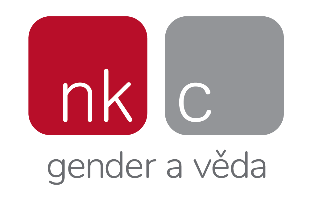 Tisková zpráva25. 6. 2019Situace v české vědě nesměřuje k větší genderové vyváženosti, vyplývá z právě vydané Monitorovací zprávy o postavení žen v české vědě. „Český výzkum dlouhodobě není schopen dát příležitost kvalifikovaným ženám. Zbytečně tak přicházíme o potenciál, který by nás jako společnost posunul dál,“ říká Hana Tenglerová, editorka Monitorovací zprávy Postavení žen v české vědě za rok 2017, kterou vydává Národní kontaktní centrum – gender a věda Sociologického ústavu AV ČR, v. v. i. Cílem publikace je mj. upozornit na skutečnost, že situace v tuzemském prostředí se nevyvíjí pozitivním směrem, tedy k větší genderové vyváženosti. Autorský tým vycházel z průběžných statistických výkazů Ministerstva školství, mládeže a tělovýchovy a z údajů poskytovaných Českým statistickým úřadem. Z dat vyplývá, že i přes slušné zastoupení žen ve většině oborů studia a celkový růst počtu výzkumníků zůstává podíl žen ve vědecké profesi velmi nízký, dokonce slabě klesá. V roce 2017 pracovalo v ČR celkem 59 789 výzkumníků, z toho bylo jen 26,8 % žen. Zpráva také poukazuje na genderové mzdové rozdíly, které najdeme mezi muži a ženami na všech kvalifikačních stupních akademické dráhy – v roce 2017 se tyto rozdíly pohybovaly od 6,0 % v neprospěch žen na profesorských pozicích až k 10,6 % na pozicích lektorských. Pozornost je zde také věnována zastoupení žen a mužů v rozhodovacích pozicích vědy a výzkumu – v roce 2017 dosáhl například celkový podíl žen v čele výzkumných, vysokoškolských a dalších institucí výzkumu a vývoje jen 14,1 %. Z hlediska zastoupení žen ve výzkumu i na nejvyšších akademických pozicích tak Česko patří k nejslabším zemím v Evropské unii. NKC – gender a věda Sociologický ústav AV ČR, v. v. i. Jilská 1 110 00 Praha 1 Telefon: +420 210 310 322 Email: nkc@soc.cas.cz Pro bližší informace kontaktujte Hanu Tenglerovou E-mail: hana.tenglerova@soc.cas.cz Mobil: +420 210 310 322